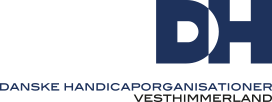 Dagsorden til bestyrelsesmøde den 29. november 2023 kl. 16:30Vi mødes påLanternen, Lanternevej 1, 9670Dagsorden16:30 – 17:00Orientering fra repræsentantskabsmødet den 27. oktober 2023. 17:00 – 18:30:Konsulent Jonas Birk Lunen, Det fælleskommunale Sundhedssekretariat holder"Oplæg om vederlagsfri fysioterapi - et fælleskommunalt perspektiv"18:30 – 19:00 Spisning med julepræg derefter bestyrelsesmødeValg af dirigentGodkendelse af referatGodkendelse af dagsordenNyt fra formand og næstformand, herunder:Orientering fra mødet i Frederikshavn i netværket bland de Nordjyske DH-afdelingerNye vedtægter for afdelingenNyt fra handicaprådet. Dagsordner fra de politiske udvalg. Budget 2024Dato for årsmødet 2024EventueltTilmelding senest 26. november kl. 18:00  til jorgenhansen698@gmail.com  eller telefon /sms til 60579670